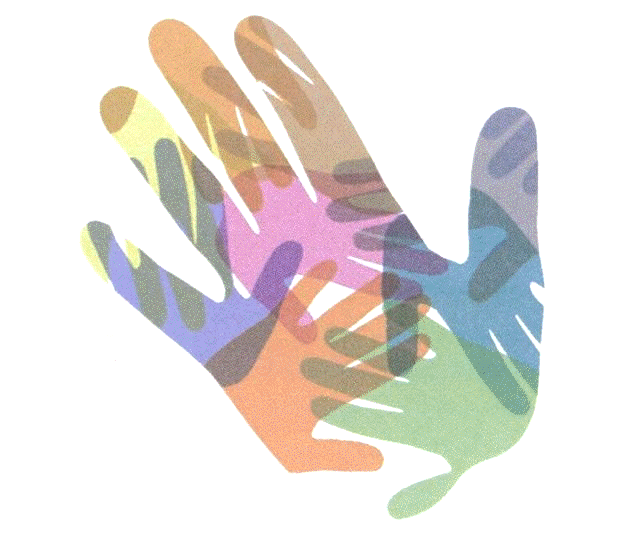 Šilutės r. Vilkyčių pagrindinės mokyklos Vidaus tvarkos taisyklių, patvirtintų direktoriaus 2012 m. kovo 19 d. įsakymu V1-107, (Šilutės r. Vilkyčių pagrindinės mokyklos direktoriaus 2016 m. spalio 31 d.įsakymu V1-106, redakcija) VII dalis „Mokinių elgesio taisyklės“. Mokyklos direktorė Inga Kirkickienė8 441 44718direktorius.vpm@gmail.com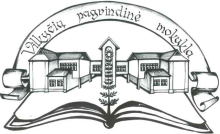 ŠILUTĖS R. VILKYČIŲ PAGRINDINĖS MOKYKLOS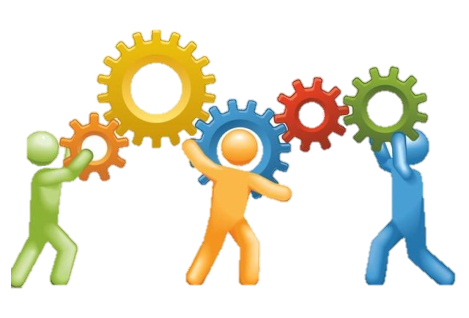 MOKINIŲ ELGESIO TAISYKLĖSMokiniai turi teisę:gauti geros kokybės švietimo paslaugą;į minties, sąžinės, religijos, žodžio laisvę; nuo 14 metų savarankiškai apsispręsti dėl dorinio ugdymo (tikybos, etikos) programos;gauti švietimo pagalbos specialistų teikiamą su ugdymo procesu susijusią pagalbą;gauti socialinę pedagoginę pagalbą, sveikatos priežiūrą mokykloje;gauti informaciją apie savo pasiekimų vertinimą ir kitą su ugdymo procesu susijusią informaciją;mokytis savitarpio pagarba grįstoje, psichologiškai, dvasiškai ir fiziškai saugioje aplinkoje, turėti higienos reikalavimus atitinkantį mokymosi krūvį; dalyvauti mokyklos savivaldoje;nustatyta tvarka naudotis mokyklos vadovėliais, biblioteka, sporto sale, dirbtuvėmis, mokomaisiais kabinetais, kompiuteriais ir kita įranga ar priemonėmis;puoselėti kalbą, kultūrą, papročius, tradicijas;dalyvauti neformaliojo ugdymo ir popamokinėje veikloje;burtis į mokinių organizacijas, neprieštaraujančias LR įstatymams;leisti sienlaikraščius, organizuoti mokyklines šventes;gauti informaciją apie save, dalyvauti savo elgesio svarstyme;įstatymų nustatyta tvarka ginti savo teises;Mokiniai privalo:laikytis Švietimo įstatymu, mokyklos nuostatais, mokymo sutartimi, šiomis Taisyklėmis ir kitais mokyklos vidiniais dokumentais nustatytų pareigų, vykdyti mokyklos administracijos, mokytojų ir kitų darbuotojų teisėtus reikalavimus;stropiai ir sąžiningai mokytis, lavinti savo gabumus, įgyti pakankamai žinių ir patirties tam, kad teisingai pasirinktų tolesnį mokymosi ar profesinės veiklos kelią, būtų pasiruošę savarankiškam gyvenimui;būti mandagūs, paslaugūs, ir kultūringi, pagarbiai elgtis su mokytojais, kitais mokyklos darbuotojais, mokyklos bendruomenės nariais ir mokyklos svečiais;tausoti mokyklos patalpas, inventorių, mokymo priemones, priešingu atveju atlyginti netinkamu elgesiu mokyklai padarytą turtinę žalą;nevartoti alkoholio, narkotinių medžiagų, nerūkyti, nežaisti azartinių žaidimų, nesmurtauti, nesisavinti ne savo daiktų, nereikalauti pinigų iš kitų mokinių;be priežasties nevėluoti į pamokas, nepraleidinėti pamokų; praleidus pamokas kitą dieną atnešti klasės vadovui tėvų (globėjų) ar gydytojų pažymą;kalbėti taisyklinga kalba, nevartoti necenzūrinių žodžių;pamokų, pertraukų, renginių metu elgtis taip, kad nekiltų pavojus jų pačių ir kitų sveikatai ir gyvybei, be mokytojo leidimo neišeiti iš pamokos;turėti reikalingas pamokai priemones;palaikyti švarą mokykloje ir jos teritorijoje;į pamokas ateiti tvarkingai apsirengus, kūno kultūros, šokio pamokose dalyvauti su tinkama apranga ir avalyne;pamokų metu nedėvėti striukių paltų, kepurių;laikytis saugos taisyklių: neliesti apšvietimo lempų, priešgaisrinės apsaugos priemonių, elektros rozečių, elektros skydų, negadinti santechninių įrengimų;nebėgioti koridoriais, laiptais, sukeliant pavojų sau ir kitiems;padėti mokytojams palaikyti tvarką valgykloje, renginių metu;nesinešti į mokyklą daiktų, nereikalingų ugdymo procesui;pamokų metu nesinaudoti mobiliuoju telefonu, garso grotuvais; pažeidus šią nuostatą netinkamai naudojami daiktai paimami iš mokinio, perduodami direktoriui ir grąžinami tik tėvams (globėjams);prieš kiekvienų mokslo metų pradžią pasitikrinti sveikatą ir iki rugsėjo 15 d. pateikti klasės vadovui medicininę pažymą apie sveikatos būklę;nesivesti pašalinių asmenų į mokyklos patalpas ir renginius be mokyklos administracijos leidimo;vykti į ekskursijas ir kitas išvykas tik mokyklos administracijai leidus.Mokinių skatinimo kriterijai:už labai gerus mokymosi pasiekimus;už gerus rezultatus konkursuose, olimpiadose, varžybose;už aktyvią veiklą, naujas iniciatyvas;už taurius, drąsius poelgius.4. Mokinių skatinimo priemonės:įrašas elektroniniame dienyne;pagyrimas, viešas pagyrimas;padėka mokiniui ir jo tėvams;apdovanojimai: padėkos raštai, diplomai, dovanos, prizai;ekskursija.5. Mokinių drausminimo formos:drausmės pažeidimo fiksavimas Mokinio drausmės pažeidimo pažymoje;individualus pokalbis;žodinė pastaba;mokinio pasiaiškinimas raštu;mokytojo/klasės vadovo pranešimas tėvams (įrašas elektroniniame dienyne, telefonu, raštu);mokinio tėvų/globėjų kvietimas atvykti į mokyklą;lankymasis mokinio šeimoje;svarstymas Vaiko gerovės komisijos posėdžiuose;pastaba, papeikimas (mokyklos direktoriaus įsakymo forma, įsegama į mokinio asmens bylą);raštiškas pranešimas socialiniams partneriams;kreipimasis į Šilutės r. savivaldybės administracijos Vaiko gerovės komisiją dėl vaikui minimalios priežiūros priemonių skyrimo.6. Drausminimo priemonės skiriamos 1 – 10 klasių mokiniams už elgesio taisyklių pažeidimus.7. Drausminimo priemonės mokiniui galioja nuo mokslo metų pradžios iki pabaigos.8. Mokiniams drausminimo priemones skiria:8.1. mokytojai;8.2. klasių vadovai;8.3. socialinis pedagogas;8.4. administracija;9. Drausminimo priemonių taikymas:9.1. mokytojas, klasės vadovas, socialinis pedagogas ir administracija priima sprendimą, kokias mokiniams drausminimo priemones taikyti;9.2. klasės vadovas mokinių elgesio taisyklių pažeidimo atveju nebaigtą spręsti problemą, sprendžia kartu su mokyklos socialiniu pedagogu arba administracija;9.3. klasės vadovo, socialinio pedagogo ar mokyklos administracijos iniciatyva mokinio elgesys gali būti svarstomas Vaiko gerovės komisijos posėdyje;9.4. kiti mokyklos personalo darbuotojai pastebėję netinkamą mokinio elgesį pareiškia žodinę pastabą ir apie įvykį praneša klasės vadovui, socialiniam pedagogui ar administracijai;9.5. drausminių nuobaudų skyrimas viešinamas, su nuobaudomis supažindinant mokyklos bendruomenės narius;9.6. drausminimo priemones mokiniui taikantys asmenys privalo laikytis konfidencialumo reikalavimų, etikos ir kitų principų, nežeminančių vaiko ir jo tėvų (globėjų, rūpintojų) orumo.